CENTRAL LONDON SCHOOLS’ TABLE TENNIS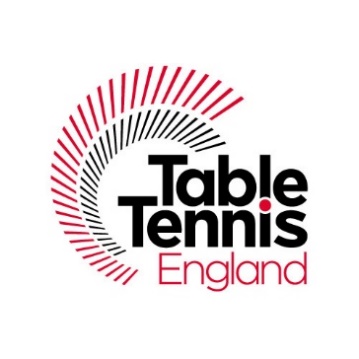 TEAM CHAMPIONSHIPS ENTRY FORMA qualifying event for Butterfly Schools’ National Team Championships               DATE: 21ST OCTOBER 2021TIMES: 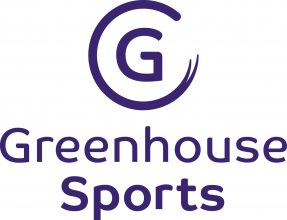 U11 & U16 = 09:00 – 13:00U13 & U19 – 13:00 – 17:00Venue:  Greenhouse Centre, 88 Bell Street, NW1 6SPClosing date for entries: 15TH October 2021RULES1.	All participating Schools and Colleges must be affiliated to their respective County Schools T.T.A.  2.	Four players per team to play in ranked order except in the Girls' Under 19 team which will consist of only two players. All players must be in FULL TIME education.3.	Eight events – Boys’ and Girls’ under-19, under-16, under-13, and under-11. Ages as at 1st September 2021.4.	At least one playing member of each team MUST be competing in the youngest event for which he/she is eligible.  e.g. An Under 19 team MUST have at least one playing member of the team who is ineligible for U16/U13/U11 events.5.	Players may only play in one event.	6.	Suitable sportswear MUST (be worn. NO WHITE CLOTHING.  Tracksuit trousers not to be worn during play unless for religious reasons.7.	Entries to Maria Ingles, Greenhouse Centre by Friday 15th October 20218.	Players, or teachers in charge should report to control before play starts9.	Late arrivals are liable to be scratched.10	No entries will be accepted unless accompanied by the appropriate entry fee.11.	Matches will be played best of 3 or 5 games (dependent upon time), 11 points up, changing service after every 2 points.12.	The winning teams in each age group will represent their county in the Butterfly School Team Championship Zone Finals.CENTRAL LONDON SCHOOLS’ TABLE TENNISTEAM CHAMPIONSHIPS ENTRY FORMCOUNTY SCHOOLS’ TABLE TENNIS ASSOCIATIONTeam Championships – Central LondonENTRY FORMName of School:        	Address of School:  		Post Code:	Teacher in charge:	E-mail:		Mobile No:		(for emergencies)Signed: 			     Headteacher/Deputy HeadteacherNB:  This form must be signed by the Headteacher/Deputy Headteacher signifying their support and approvalEVENTS:  (Tick events to be entered)	  I would like to enter a team in the Boys’ under-19 event 	  I would like to enter a team in the Girls’ under-19 event	  I would like to enter a team in the Boys’ under-16 event 	  I would like to enter a team in the Girls’ under-16 event	  I would like to enter a team in the Boys’ under-13 event	  I would like to enter a team in the Girls’ under-13 event	  I would like to enter a team in the Boys’ under-11 event	  I would like to enter a team in the Girls’ under-11 eventI enclose the entry fee for ______ teams at £20  Total £ ________Cheques should be made payable to Greenhouse Sports or 
BACS payment (Ref ESTTA) .- Account Name: The Greenhouse Centre  :    Sort Code: 090222  :   Account No: 10554476Please return to:Maria Ingles, Greenhouse Centre, Bell Street, NW15NSby Friday 15th October 2021Email: maria.ingles@greenhousesports.org